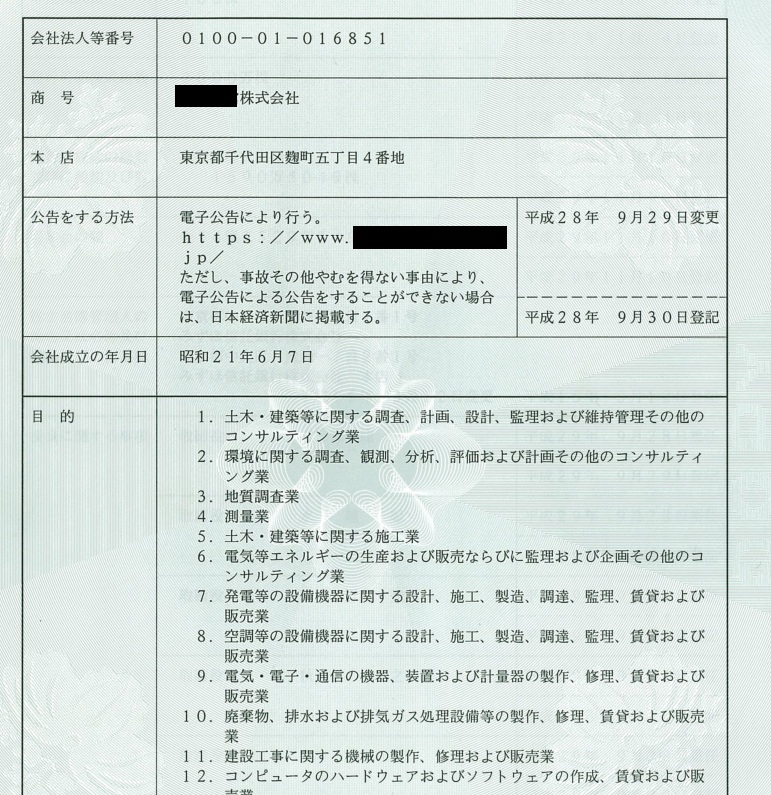 Код юридического лица - коммерческой компании0100-01-0168510100-01-016851Название компании[название компании][название компании]Адрес главного офиса5 чоме-4, Кодзимати, Токио-то, Тиёда-ку5 чоме-4, Кодзимати, Токио-то, Тиёда-куМетод официального уведомленияПубличные сообщения размещаются в электронном виде:[сайт компании]Однако, если предоставление сообщений в электронном виде невозможно в случае возникновения несчастных случаев или других неизбежных обстоятельств, они будут опубликованы в газете "Нихон Кейзай Симбун".Изменено: 29 сентября 2016Метод официального уведомленияПубличные сообщения размещаются в электронном виде:[сайт компании]Однако, если предоставление сообщений в электронном виде невозможно в случае возникновения несчастных случаев или других неизбежных обстоятельств, они будут опубликованы в газете "Нихон Кейзай Симбун".Зарегистрировано: 30 сентября 2016Дата создания компании7 июня 1946 г.7 июня 1946 г.Виды деятельности1. Гражданское строительство, обследование, планирование, проектирование, надзор и техническое обслуживание, связанное со строительством. Другой консалтинговый бизнес.2. Экологическое обследование, наблюдение, анализ, оценка и планирование другого консалтингового бизнеса.3. Осуществление геологических измерений.4. Осуществление других видов измерений.5. Строительство и работы, связанные со строительством.6. Производство и реализация электроэнергии. Энергетический надзор и другой консалтинговый бизнес.7. Проектирование, строительство, производство, закупка, контроль, аренда и продажа оборудования, связанного с производством электроэнергии.8. Проектирование, строительство, производство, закупка, контроль, аренда и продажа оборудования, связанного с кондиционирования воздуха.9. Производство, ремонт, аренда и продажа электрического, коммуникационного оборудования и измерительных приборов.1. Гражданское строительство, обследование, планирование, проектирование, надзор и техническое обслуживание, связанное со строительством. Другой консалтинговый бизнес.2. Экологическое обследование, наблюдение, анализ, оценка и планирование другого консалтингового бизнеса.3. Осуществление геологических измерений.4. Осуществление других видов измерений.5. Строительство и работы, связанные со строительством.6. Производство и реализация электроэнергии. Энергетический надзор и другой консалтинговый бизнес.7. Проектирование, строительство, производство, закупка, контроль, аренда и продажа оборудования, связанного с производством электроэнергии.8. Проектирование, строительство, производство, закупка, контроль, аренда и продажа оборудования, связанного с кондиционирования воздуха.9. Производство, ремонт, аренда и продажа электрического, коммуникационного оборудования и измерительных приборов.